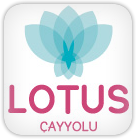 Duyuru No: 4Sayın Site SakinleriSite Sakinlerimiz tarafından gelen şikayetler ve Site Yönetimi tarafından yapılan kontrollerde, Sitemiz Blok garaj girişinde     (-1.Kat) bulunan market arabalarının;Site sakinlerimiz tarafından kullanıldıktan sonra yerine bırakılmadığı,Asansör içlerine ve/veya katlara bırakıldığı,Farklı bloklarda bulunan market arabalarının kullanıldığı,Tespit edilmiştir.Siz değerli site sakinlerimizden Blok garaj girişinde (-1.Kat) bulunan market arabalarının kullanıldıktan sonra başka Site Sakinlerimizin de ihtiyacı olabileceğini düşünerek yerine bırakmanızı önemle rica ederiz. 30/05/2022Site Yönetimi